Пищеварительная система лягушки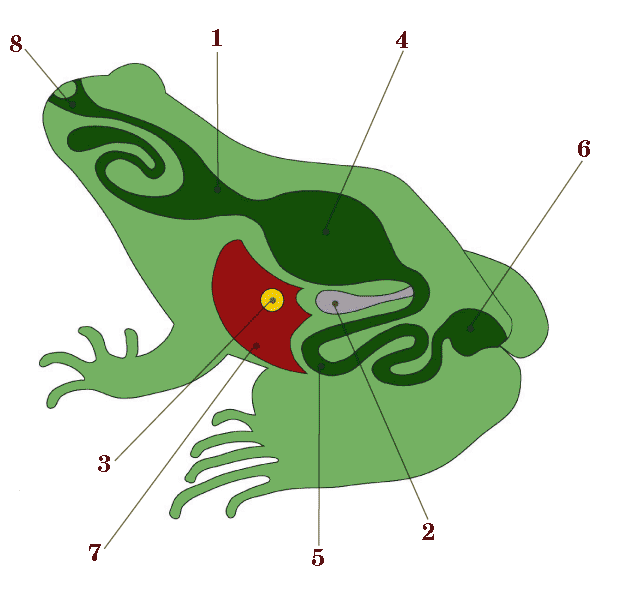 Пищеварительная система лягушки